БИЗНЕС ПЛАН                                          ИП «Жанасыл» Автомобильные грузоперевозкиБИЗНЕС-ПЛАНУслуги по перевозкамПриобретение грузового автомобиля Scania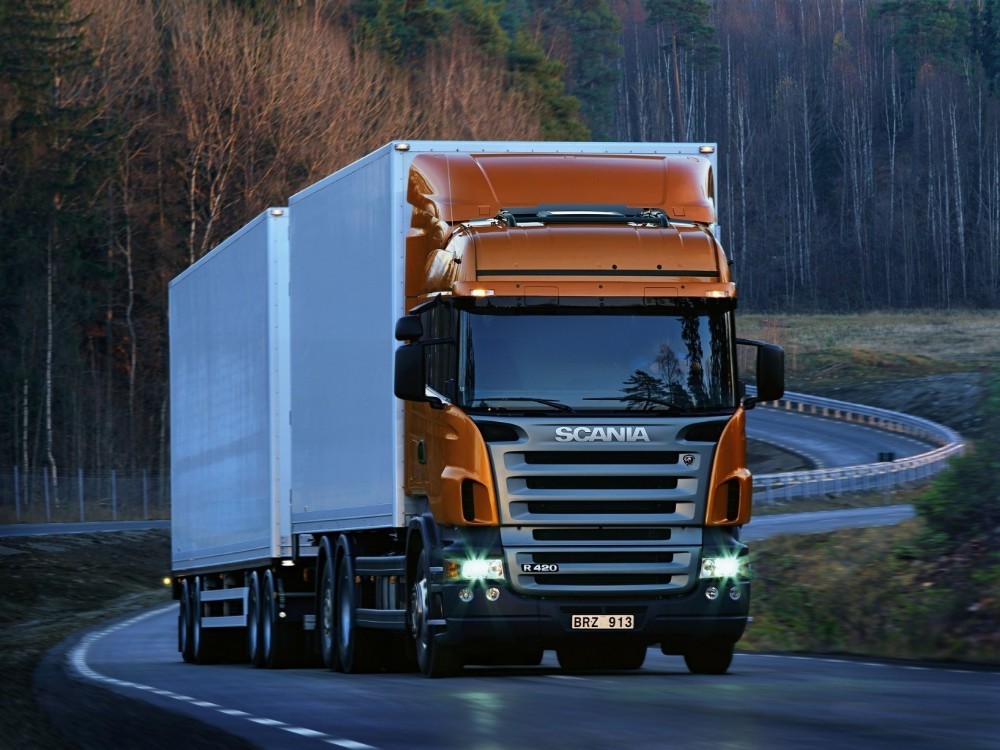 Длительность проекта: 60 мес.
Автор проекта: ИП «Жанасыл»
Шымкент,20191. Резюме бизнес-плана1.1.Сведения о проекте и инициаторе1.2.Цель составления бизнес-планаЦелью разработки настоящего бизнес-плана является обоснование рентабельности проекта по приобретению грузового автомобиля для действующего предпринимателя, планирующего осуществлять грузовые перевозки.1.3.Описание проекта и целесообразность его реализацииКонцепция проекта предусматривает приобретение грузового автомобиля, данное решение обусловлено спецификой перевозок, автомобиль должен иметь возможность перевозить крупные объемы грузов на солидные расстояния, иметь возможность въезжать в город, передвигаться по нему, собирая и доставляя заказы до места выгрузки.Целью деятельности предприятия является извлечение дохода для улучшения материального благосостояния его участника.С экономической точки зрения проект будет способствовать:увеличению валового регионального продукта;поступлению в бюджет города Шымкент налогов и других отчислений.Среди социальных воздействий можно выделить:удовлетворение спроса населения, товаропроизводителей и торговых компаний в услугах грузовых перевозок автомобильным транспортом;Организационно-правовая форма предприятия – ИП, упрощенный режим налогообложения. Структура финансирования включают в себя:1.4.Финансовая оценка проекта1.5.Структура финансирования1.5.1.Условия привлечения финансированияФинансирование проекта предполагается с использованием кредита по государственной программе развития продуктивной занятости и массового предпринимательства на 2017-2021 годы и составляет в сумме заявки 20 000 000 тенге. 1.6.Состояние проектаНа момент разработки настоящего бизнес-плана проект находился на этапе подготовки необходимой документации и рассмотрения заявки клиента Уполномоченным органом АО «Forte Bank».2.Описание проекта2.1.Общее описание компанииИП «Жанасыл», основано и прошло государственную регистрацию 19.12.2019 г.Сведения о руководителе: Ордабеков Таттимбет ПанзарбековичЮридический адрес: г. Шымкент, мкр. Катын копр,1921Деятельность предприятия по коду ОКЭД: 49.4 Грузовые перевозки автомобильным транспортом и услуги по перевозкам Данная группа включает все виды наземных грузовых перевозок, за исключением железнодорожных перевозок.49.41 Грузовые перевозки автомобильным транспортом49.41.0 Грузовые перевозки автомобильным транспортомЭтот подкласс включает:- все виды деятельности, связанные с грузовыми перевозками автомобильным транспортом: перевозку лесоматериалов, крупногабаритных грузов, рефрижераторные перевозки, перевозку тяжелых грузов; перевозку насыпных грузов, включая перевозку в автомобильных цистернах и сбор молока в фермерских хозяйствах; перевозку автомобилей; перевозку мусора и различных отходов без сбора или утилизации. Например, перевозки отходов с места погрузки к месту их окончательной обработки, перевозки навоза, зараженных земель.Этот подкласс также включает:- аренду грузовых автомобилей с предоставлением водителя для перевозки изоляционных материалов, электродов, длиномерных грузов, трубной продукции, горюче-смазочных материалов для техники, работающей на объектах магистральных трубопроводов и газораспределительных систем, баллонов с кислородом, пропаном, компримированным природным газом, сжатым воздухом, азотом, метанола, одоранта и иных материалов для проведения работ на объектах магистральных трубопроводов и газораспределительных систем, а также для перевозки других грузов- грузовые перевозки транспортными средствами, передвигаемыми человеком или на животной тяге49.42 Услуги по перевозкам49.42.0 Услуги по перевозкамЭтот подкласс включает:- услуги по перевозке на автодорожном транспорте, оказываемые при переезде физическим и юридическим лицам3.Описание услуги3.1.Типы товаров и их основные характеристикиАвтомобильные перевозки — это перевозки грузов и пассажиров сухопутным транспортом по безрельсовым путям.Основные сферы целесообразного применения автомобильных перевозок — развоз и подвоз грузов к магистральным видам транспорта, доставка промышленных и сельскохозяйственных грузов на короткие расстояния, внутригородские перевозки, доставки грузов для торговли и строительства. На дальние расстояния автомобильные перевозки применяются для перевозки скоропортящихся, особо ценных, требующих быстрой доставки, неудобных для перегрузки другими видами транспорта грузов. Достоинство автомобильных перевозок в маневренность и гибкости, недостаток — достаточно высокая стоимость перевозок.Автоперевозки являются одним из наиболее популярных видов доставки грузов. Как и любой другой вид грузовых перевозок, этот вид обладает своими "плюсами" и "минусами". К преимуществам можно отнести большую мобильность и скорость доставки за счет отсутствия промежуточных операций в пути следования груза как при железнодорожных перевозках грузов (особенно это заметно при перевозках на сравнительно небольшие расстояния). Также плюсами являются ритмичность перевозки грузов (т.е. нет необходимости накопления грузов в большом объеме), обеспечение высокой сохранности груза, возможность доставки грузов от грузоотправителя до получателя без перегрузки, независимость местоположения отправителя и получателя грузов от морских и речных портов, а так же крупных городов, железнодорожных путей. Это самый эффективный вид грузоперевозок на небольшие расстояния. Среди недостатков выделяют ограниченность использования на большие расстояния при перевозке значительных партий грузов, зависимость от дорожной сети, ограниченность по перевозке негабаритных грузов. При грузовых перевозках на большие расстояния этот вид транспорта является весьма дорогим. Кроме того, в зимний период сужается география доставки.На сегодняшний день клиент планирует перевозит овощи (зимний период), арбуз, дыни (летний период), а также другие товары в зависимости от заказа клиентов по различным маршрутам, таким как Шымкент – Москва, Шымкент – Новосибирск, Шымкент – Астана – Актау – Алматы, с заездами в попутных направлениях в случае наличия заявок.Предприниматели, занятые в сфере грузоперевозок применяют установленные тарифы и зависимости от маршрута, объема груза, стоимость услуги варьируются предпринимателем в диапазоне от 300 до 380 тенге за 1 км пути.Что касается характеристик транспортируемого груза, то он предоставлен широким ассортиментом товаров народного потребления, продуктов питания, напитков, хозяйственных товаров, посуды, строительных материалов, верхней и нижней одежды, обуви и пр. 4.Сведения о рынке и конкурентах4.1.Текущее состояние рынкаПоследние годы, в силу развития предпринимательского потенциала внутри Республики Казахстан, а также эффективных интеграционных процессов, наблюдается наращивание объемов грузовых перевозок в целом, автомобильных – в частности. Так, по итогам 2016 года объем перевезенных грузов по сравнению с 2011 годом увеличился на 28 % по республике.Динамика грузооборота подтверждает приведенную тенденцию:При этом, закономерным образом, в корреляции с увеличением грузооборота, растет количество зарегистрированных автомобилей. Стоит отметить, что в целом в Казахстане намечается снижение индивидуальных владельцев (в среднем на 1 % ежегодно), что может означать переориентирование грузоперевозок с мелких компаний на крупные логистические центры, тем не менее, в Туркестанской области за рассматриваемый период доля частных владельцев составляет стабильно 53-54 %.Конкуренцию компании составляют мелкие индивидуальные предприниматели, размещающие информацию об оказываемых услугах в местных печатных изданиях и сайтах объявлений, а также крупные транспортные компании, которые в силу своих возможностей (наличие постоянной клиентской базы, более высокие обороты, наличие большего автопарка) способны вести более гибкую и демократичную ценовую политику.4.2 Описание нынешних и потенциальных клиентовЦелевая группа предприятия:-  крупные товаропроизводители РК и Российской Федерации - торговые компании, которым необходима перевозка грузов автомобильным транспортом;- частные лица.Клиентами являются:1) Частные заказы della.kz2) Большое количество физических лиц и мелких индивидуальных предпринимателей4.3 Основные и потенциальные конкурентыКонкуренты рассматриваемого предприятия делятся на две категории:- Небольшие / мелкие предприятия (в собственности от 1 до 8 автомобилей)- Крупные логистические компании, в т.ч. иностранные.4.4 Стратегия маркетингаОрганизация оказания услуг на предприятии осуществляется с учетом следующих принципов:1. Постоянный мониторинг конкурентоспособности и работа над ее совершенствованием;2. Использование комплекса мер по формированию спроса и стимулированию сбыта, формированию имиджа и закреплению постоянных клиентов.Рекламная кампания формируется в различных направлениях:- размещение информации в интернете;  - использование «сарафанного радио»;- гибкая ценовая политика с имеющимися клиентами.4.5 Планируемые объемы продаж в месяц/ценыПроведенный анализ отчетности клиента показал, что  среднемесячный объем выручки на сегодняшний день составляет 1 030 тыс. тенге, при расчете инвестиционной эффективности проекта и планируемых объемов продаж, данное значение  учтено с применением повышающего коэффициента, консервативно в размере 20 %. Таким образом, максимально возможная выручка предпринимателя составит 1 236 тыс. тенге ежемесячно. * Доход от возможной доставки побочных грузов и разовые заказы частных лиц в расчетах не учитывались.4.6 SWOT-анализ положения компании на рынке5. План реализации проекта6. Описание требуемых ресурсов6.1 Анализ расположения и инфраструктурыДля размещения приобретаемого автомобиля в перерыве между рейсами предусмотрена стоянка транспорта по месту жительства предпринимателя.6.2 Список приобретаемых активов / план финансированияScania AB — шведский производитель грузовых автомобилей, автобусов, промышленных и морских двигателей. Выпускает автобусы с 1920 года. Штаб-квартира располагается в городе Сёдертелье, Швеция. Производство находится в Швеции, Франции, Нидерландах, Аргентине, Бразилии, Польше и России.Крупнейшие акционеры на октябрь 2011 года: Volkswagen AG (70,94 %), MAN (17,37 %)[1]. С 2015 года Фольксваген полностью контролирует Scania.Scania производит грузовые автомобили, автобусы, судовые и промышленные дизельные двигатели. Также компания поставляет свои шасси многим сторонним кузовным предприятиям. Наиболее удачное сотрудничество у Scania Bus наметилось с испанской фирмой Irizar.В 2005 Scania выпустила 52 567 грузовиков и 5816 автобусов. Выручка за этот год составила $7,97 млрд, чистая прибыль — $587 млн.Серия Century 3000. Давняя кооперация с испанской кузовной фирмой Irizar привела к созданию комплектного автобуса Scania Century 3000, смонтированного на шасси К124 (4х2 или 6х2) и соответствующего всем нормам Западной Европы и США. Его дизайн сочетает аэродинамичную форму, свойственную фирме Irizar, с «фирменным» стилем «улыбка», созданном на Scania. Автобус с числом посадочным мест до 57 предлагается в нескольких вариантах длины — от 10,7 до 15 м, с габаритной шириной 2550 мм и высотой 3700-3900 мм. Внутренняя высота салона — 2050 мм. Кузов оснащен периферийным поясом безопасности, а его наиболее уязвимые нижние элементы выполнены из нержавеющей стали. В задней части шасси продольно размещаются вертикальные двигатели рабочим объёмом 9, 11 и 12 л мощностью от 300 до 420 л.с. в блоке с механической 8-ступенчатой коробкой передач ZF. Шасси оборудовано всеми дисковыми тормозами, индивидуальной пневматической подвеской каждого переднего колеса, гидроприводом для управления не ведущими колёсами третьей оси.Серия Omni. В конце 90-х годов фирма выпустила серию комплектных 12-метровых многофункциональных автобусов Omni с кузовами модульной конструкции, получивших переднюю облицовку, названную «улыбающейся». От неё вскоре пошла мода на такой оригинальный стиль оформления. Городской низкорамный 3-дверный автобус OmniCity CN94 оснащён полностью алюминиевым кузовом: его основание в виде продольной силовой балки, поперечины и каркас собраны на болтах из алюминиевых П-образных профилей, крыша и боковая облицовка тоже алюминиевые, но передняя и задняя панели стеклопластиковые. В задней части кузова поперечно с наклоном 60° назад расположены двигатели объёмом 9 или 11 л мощностью 220—260 л.с. и автоматическая 4-ступенчатая коробка передач. Один из двигателей в 230 л.с. рассчитан на работу на этаноле.Автобус укомплектован всеми дисковыми тормозами, 3-контурной тормозной системой с АБС и индикатором износа накладок, гидравлическим тормозом-замедлителем, установкой микроклимата в кабине водителя. Пригородный автобус OmniLink отличается от городского только двигателем, установленным сзади продольно с углом наклона 60°.Близкий к ним по конструкции пригородный 2-дверный вариант OmniLine IL94, впервые показанный на салоне во Франкфурте-на-Майне осенью 2000 года, смонтирован на шасси L94IB и снабжён алюминиевым каркасным кузовом с высотой расположения пола салона 860—960 мм над поверхностью дороги. В задней части продольно с наклоном 60° установлены 9-литровые двигатели мощностью 230—300 л.с., работающие с автоматической 5-ступенчатой коробкой передач.На основе городского одиночного автобуса выпускается сочленённый вариант OmniCity CN94UA (6х2) длиной 18 м, укомплектованный моторами в 230—260 л.с. и автоматической 4- или 5-ступенчатой трансмиссией. Его максимальная скорость достигает 102 км/ч.Scania начала разрабатывать двигатель для автобуса, работающий на этаноле, в середине 80-х годов. Было произведено около 600 автобусов, работающих на смеси 95 % этанола и 5 % топливной присадке. Автобусы эксплуатируются транспортной компанией Stockholm Public Transport.Испытания автобусов, работающих на 95 % этаноле, по программе BEST (BioEthanol for Sustainable Transport) проходят в городах: La Spezia (Италия), Стокгольм, Роттердам, Дублин, Мадрид, Наньянг (Китай), Страна Басков (Испания), Сан-Пауло (Бразилия), Лондон.Scania также производит двигатели для автобусов, потребляющие 100 % биодизель (из рапса), природный газ и биогаз. С начала 90-х годов Scania произвела около 1000 газовых автобусов.7. Организационный план7.1 Кратко технология осуществления услугПод технологией процесса перевозки груза понимается способ реализации людьми конкретного перевозочного процесса путем расчленения его на систему последовательных взаимосвязанных этапов и операций, которые выполняются более или менее однозначно и имеют целью достижение высокой эффективности перевозок.Технологию любого процесса перевозки груза характеризуют три признака: расчленение процесса перевозки, координация и этапность, однозначность действий.Технология грузовой и коммерческой работы предусматривает выполнение операций: - с грузами (прием к перевозке, взвешивание, хранение, погрузка, выгрузка, сортировка и выдача); - с документами. При необходимости перевозки крупногабаритных грузов обычно применяются тралы и прицепы роспуски. При возникновении потребности перевозки продуктов с быстро истекающим сроком хранения или специальным транспортным режимом, используются рефрежераторы, в которых присутствует специально предназначенное для подобных целей холодильное оборудование.7.2 Список общих издержекЗатраты предпринимателя на сегодняшний день составляют 352 тыс. тенге и включают в себя такие статьи как:*налоговые и другие обязательные платежи в бюджет*затраты на ГСМ*затраты на техническое обслуживание и ремонт техники*расходы, связанные со страхованием техники*прочие расходыВ случае принятия положительного решения и приобретения дополнительного транспортного средства среднемесячный объем издержек составит 422 тыс. тенге8.Финансовый план8.1 Основные исходные данные, допущения и предпосылки, использованные для построения финансовых прогнозовПри расчетах инфляционные ожидания не учитывались. Деятельность предпринимателя принята в упрощенном налоговом режиме.8.2 Показатели эффективности инвестиций8.3 Отчет о прибыли и убытках, тыс. тенге8.4 Отчет о движении денежных средств (кэш-фло), тыс. тенге8.5 План финансирования (метод погашение – равными долями)ИП «Жанасыл» в лице Ордабеков Таттимбет Панзарбекович                    _________________________________    Ф.И.О.Ордабеков Таттимбет ПанзарбековичГражданствоРКАдресг. Шымкент, мкр. Катын копр,1921Номер удостоверения личности043145609ИИН820 703 300 022 Контактные телефоны8 701 161 01 83Статус и название предприятияИП ЖанасылАдрес местонахождения предприятияг. Шымкент, мкр. Катын копр,1921Дата гос. регистрации предприятия19.12.2019 г.Расходы, тыс. тенге2019 годДоляЗаемные средства20 000 000100%Всего    20 000 000100%Прогнозные показатели эффективности инвестицийЕдиницы измеренияЗначенияСтавка дисконтирования%14PB (период окупаемости проекта)мес.21,04DPB (дисконтированный период окупаемости проекта)мес.28,75ARR%57,04NPV (чистый дисконтированный доход)Тыс. тенге42 988PI (индекс прибыльности проекта)0,94НаименованиеРазмер финансирования, тенгеСтавка по кредиту, %Дата привлеченияДата погашенияКредит20 000 0006Декабрь 2019Декабрь 2024Перевезено (транспортировано) грузов, багажа, грузобагажа автомобильным транспортом Перевезено (транспортировано) грузов, багажа, грузобагажа автомобильным транспортом Перевезено (транспортировано) грузов, багажа, грузобагажа автомобильным транспортом Перевезено (транспортировано) грузов, багажа, грузобагажа автомобильным транспортом Перевезено (транспортировано) грузов, багажа, грузобагажа автомобильным транспортом Перевезено (транспортировано) грузов, багажа, грузобагажа автомобильным транспортом Перевезено (транспортировано) грузов, багажа, грузобагажа автомобильным транспортом млн. тоннмлн. тоннмлн. тоннмлн. тоннмлн. тоннмлн. тоннмлн. тонн201220132014201520162017Казахстан2475,52718,12982,73128,53174,23181,1Грузооборот автомобильного транспорта Грузооборот автомобильного транспорта Грузооборот автомобильного транспорта Грузооборот автомобильного транспорта Грузооборот автомобильного транспорта Грузооборот автомобильного транспорта Грузооборот автомобильного транспорта млн. т кммлн. т кммлн. т кммлн. т кммлн. т кммлн. т кммлн. т км201220132014201520162017Казахстан121034,9132265,3145202,6155069,4159353,2160837,7Наличие грузовых автомобилейНаличие грузовых автомобилейНаличие грузовых автомобилейНаличие грузовых автомобилейНаличие грузовых автомобилейНаличие грузовых автомобилейНаличие грузовых автомобилей201520152016201620172017ВсегоИндивидуальные  владельцыВсегоИндивидуальные владельцыВсегоИндивидуальные владельцыКазахстан414018240994428862250027450178256626Туркестанская область274401474227058144902707914580Положительное влияниеОтрицательное влияниеВнутренняя средаСильные стороныНаличие репутации на рынкеЗначительный опыт работыСтабильный спрос на услугиСлабые стороныОтсутствие влияния на рынокНедостаточные возможности для увеличения ресурсовЗначительно количество конкурентовВнешняя средаВозможностиРасширения географии перевозокПерспективы использования преимуществ ЕЭСПовышение репутационного уровняУгрозыНарушение интеграционных процессовВесь риск сконцентрирован в одной отрасли №ЭтапДата началаДата окончанияБюджетОтветственный1Разработка и выполнение условий по документации для подачи кредитной заявки и оформления государственной поддержки04.10.201904.11.2019-Ордабеков Т.П.2Подготовка бизнес-плана04.11.201904.12.2019-Ордабеков Т.П.3Решение о финансировании проекта04.12.201931.12.2019-Уполномоченный орган банка4Приобретение грузового автомобиля01.01.202020 000 000Ордабеков Т.П.5Запуск проекта01.02.2020Ордабеков Т.П.Наименование движимого имуществаДата приобретенияКоличество единицСтоимость приобретенияАвтомобиль Scania (тягач)08.02.2020120 000 000201920202021202220232024Январь821821821821821Февраль821821821821821821Март821821821821821Апрель821821821821821Май821821821821821Июнь821821821821821Июль821821821821821Август821821821821821Сентябрь821821821821821Октябрь821821821821821Ноябрь821821821821821Декабрь821821821821821Наименование налогаСтавка налогаПериод налогообложенияУпрощенная система налогообложения (налогооблагаемая база – доходы)3 %полугодиеПрогнозные показатели эффективности инвестицийЕдиницы измеренияЗначенияСтавка дисконтирования%14PB (период окупаемости проекта)мес.21,04DPB (дисконтированный период окупаемости проекта)мес.         28,75    NPV (чистый дисконтированный доход)Тыс. тенге42 988АRR %57,04PI (индекс прибыльности проекта)0,94СтатьиИтого за 2019Итого за 2020Итого за 2021Итого за 2022Итого за 2023Итого за 2024ПОСТУПЛЕНИЯПОСТУПЛЕНИЯПОСТУПЛЕНИЯПОСТУПЛЕНИЯПОСТУПЛЕНИЯПОСТУПЛЕНИЯПОСТУПЛЕНИЯВыручка (безнал.)-3 0003 0003 0003 0003 000Выручка (нал.)-12 83612 83612 83612 83612 836Итого поступлений-15 83615 83615 83615 83615 836РАСХОДЫРАСХОДЫРАСХОДЫРАСХОДЫРАСХОДЫРАСХОДЫРАСХОДЫНалоги-475475475475475ГСМ-7 8587 8587 8587 8587 858Питание / Стоянка / Платный проезд-704704704704704Услуги связи-3636363636Ремонт и тех.обслуживание-912912912912912Страхование-8181818181Выплата процентов по кредиту-1 090850610370130Итого расходов-11 15610 91610 67610 43610 196Чистая прибыль (убыток)-4 6804 9205 1605 4005 640Рентабельность продаж, %-2931323436СтатьиИтого 2019Итого 2020Итого 2021Итого 2022Итого 2023Итого 2024СтатьиИтого 2019Итого 2020Итого 2021Итого 2022Итого 2023Итого 2024Наличность на начало периода-20 00020 68021 60022 76024 160ПОСТУПЛЕНИЯПОСТУПЛЕНИЯПОСТУПЛЕНИЯПОСТУПЛЕНИЯПОСТУПЛЕНИЯПОСТУПЛЕНИЯПОСТУПЛЕНИЯВыручка (безнал.)-3 0003 0003 0003 0003 000Выручка (нал.)-12 83612 83612 83612 83612 836Вложения собственных средств-00000Получение кредита-00000ИТОГО ПОСТУПЛЕНИЙ-15 83615 83615 83615 83615 836ВЫПЛАТЫВЫПЛАТЫВЫПЛАТЫВЫПЛАТЫВЫПЛАТЫВЫПЛАТЫВЫПЛАТЫНалоги-475475475475475ГСМ-7 8587 8587 8587 8587 858Питание / Стоянка / Платный проезд-704704704704704Услуги связи-3636363636Ремонт и тех.обслуживание-912912912912912Страхование-8181818181Инвестиции в основные средства-000Выплата основного долга по кредиту -4 0004 0004 0004 0004 000Выплата процентов по кредиту -1 090850610370130ИТОГО ВЫПЛАТ-15 15614 91614 67614 43614 196CASH FLOW-6809201 1601 4001 640CASH FLOW (суммируемое)-20 68021 60022 76024 16025 800201920202021202220232024Финансирование20 000-----Погашение кредитов-4 0004 0004 0004 0004 000Выплаты процентов по займам1 090850610370130Погашение действующих кредитов------Пополнение собственного капитала-----Другие поступления------Денежный поток от финансовой деятельности20 000                        5 0904 804 6104 3704 130